Уважаемые родители, предлагаем вашему вниманию занятия по грамоте для совместного выполнения с детьми.Закрепление звука и буквы Ы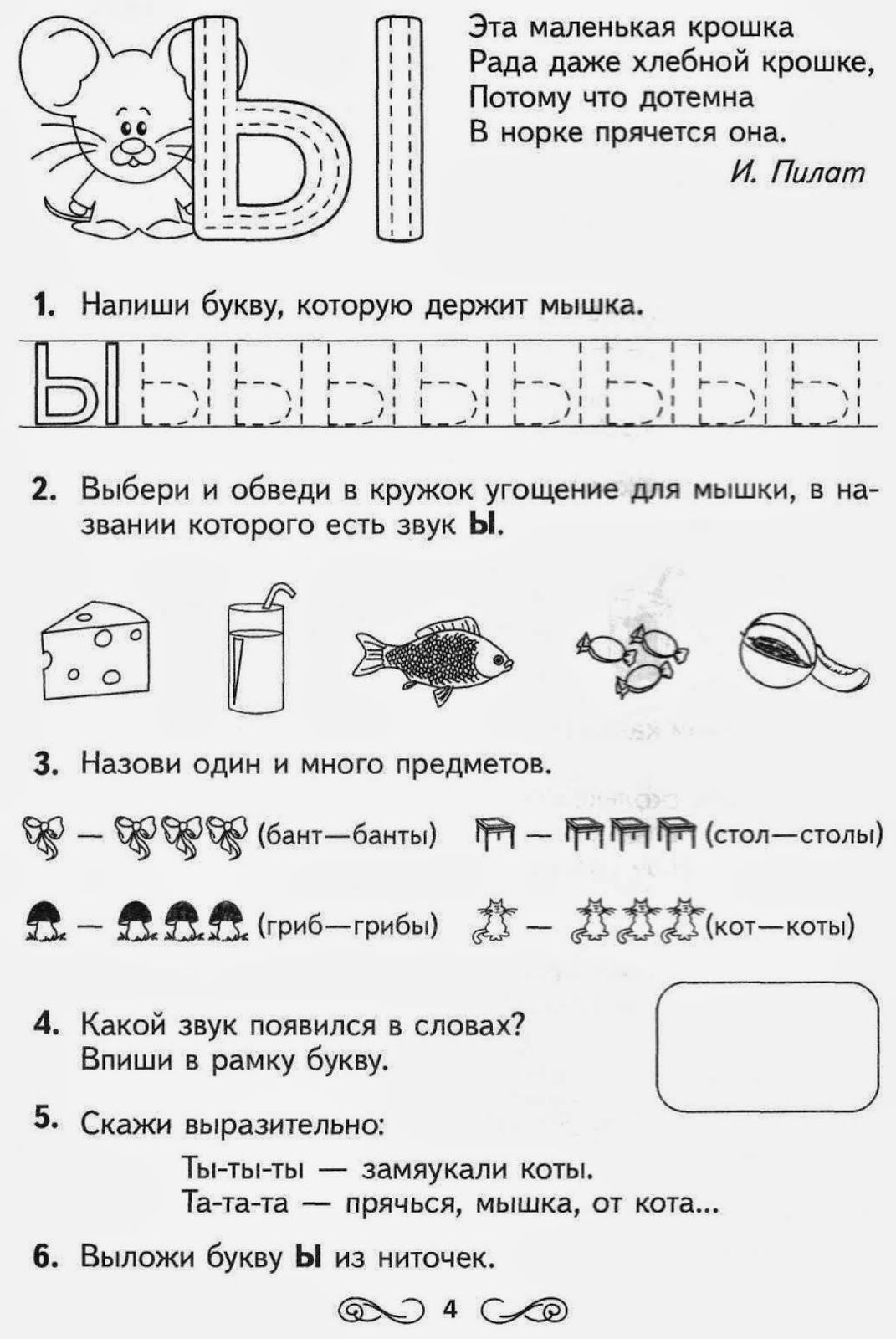 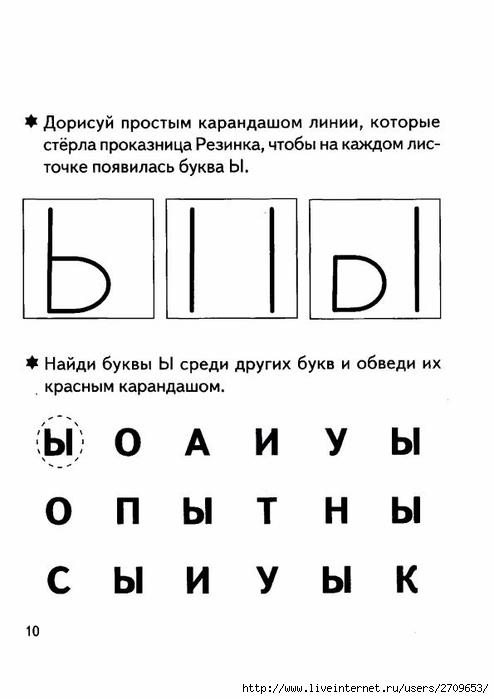 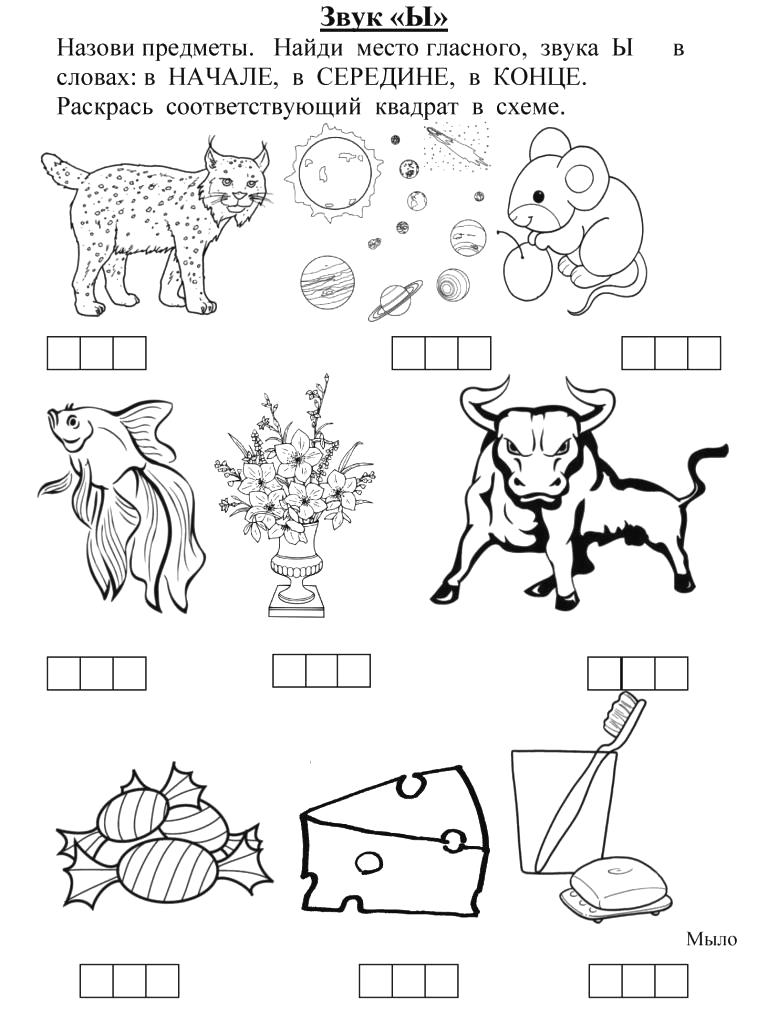 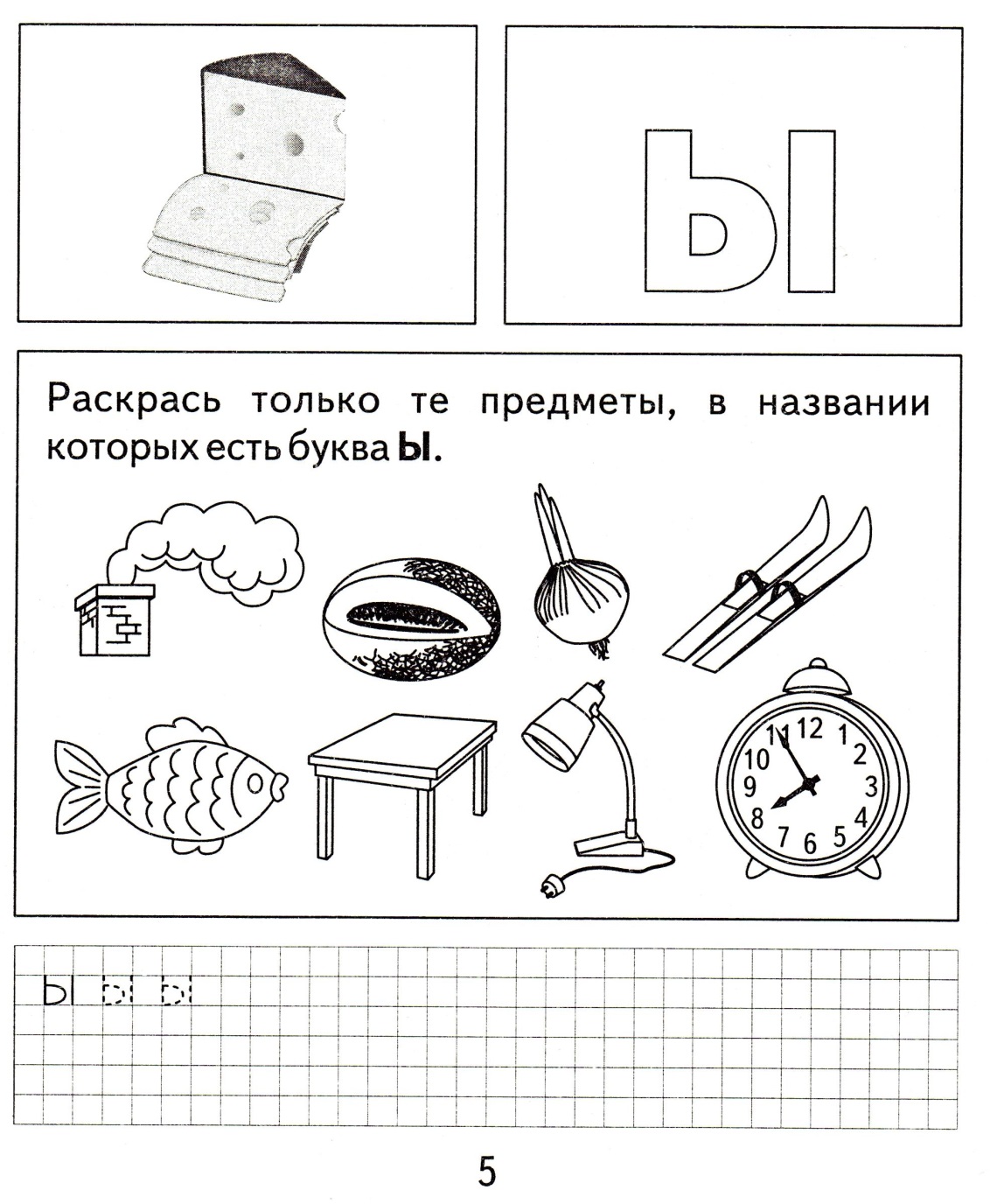 Продолжаем учиться читатьДавай соединим знакомые нам звуки и попробуем их прочитать, пропеть.А+Ы =АЫЫ+А=ЫА Ы+О =ЫОИ+Ы=ИЫИ+Ы+О=ИЫОИ+О+Ы=ИОЫНайди и обведи красным все буквы Ы(можешь пропеть каждую букву Ы)Ы Б Б Ы Ы Ы Б Б Р Ы Ы Р Б Ь Б Ы Р Ы Ы Ы Б Р Ь Ь Б Ы Ы Ы Ы Р Ь Ы Ы Ы Б Р Б Ы Р Б Р Ы Ы Р Ь Ь Ь Ь Ь Ь Б Ы Р Р Р Р Ь Ь Б Б Ы Ы Р Ы Ы Р Ь Б Ы Ы Р Ь Ь Ь Ь Ь Ы Б Б Р Б Ы 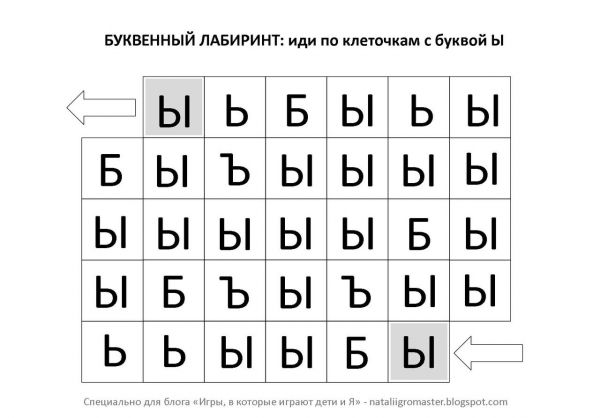 